YOUSAF 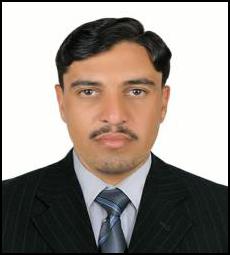 Current Address: UAE Dubai.NOTE: I Have Total 5-Years of Experience as Document Controller Cum Admin in Field of education and administration.OBJECTIVE:To encourage creativity and looking forward to work in an organization that could develop my abilities. I am sure that I am competent enough to undertake any task allotted to me to the fullest of my capabilities and produce exceptional results for the organization and at the same time enhance my personal knowledge in the related industry.PROFESSIONAL EXPERIENCE:Accountant for 3 Years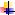 Institution Profile: The University is a unique institution of higher learningwhich integrates the two parallel streams of religious and other education systems Document Controller for 2 years at college KPK-Pakistan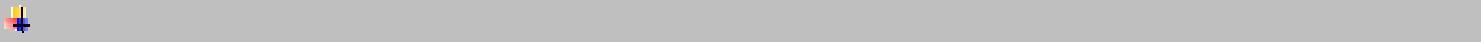 Projects Handled (With British Council):Teacher Training ProgramCommunication SkillsIT Awareness and Presentation skillsJOB RESPONSIBILITIES:Numbering and Filing documentsChecking, editing and distribution of incoming documentsConfirming delivery of documentsCooperation and communication with Managing Director, Principal and Vice PrincipalAccurate and efficient preparation and management of documentsTo control the numbering, sorting, filing, storing and retrieval of both electronic and hard copy documents produced by technical teams, projects or departmentsPossibly maintaining the company social media accountsGeneral office management such as ordering stationaryGeneral Job SkillsExcellent office management and Good knowledge of up to date curriculumStrong teaching competency and proven Leadership skillFlexibility/adaptability–ability to handle change and adapt to new environmentAbility to lead team of teachers and academic Trainers Interpersonal & Communication skills.Educational QualificationMaster in Economics from University of Swat Pakistan in 2015BA in (Economics and Statistics) from University of Swat Pakistan in 2013F.Sc (Pre-Engineering) From BISE Swat Pakistan in 2011 SSC (Science) in BISE Swat Pakistan in 2009Professional Degrees in Education:Bachelor of Education (B.Ed.) from AIO University Pakistan in 2016PTC (Primary Teaching Certificate) From AIO University PakistanAdditional Certification / DiplomaDiploma of Information TechnologyEnvironmental Protection certificateComputer SkillsMS Office (Advance Version), Software and hardware installationLanguagesUrdu (Fluent), English (Fluent), Pashto (Fluent), Arabic (Medium)InterestNew Techniques of Teaching, News and various indoor and outdoor activitiesPersonal DetailDate of Birth:25-02-1992Marital Status:Nationality:MarriedPakistanVisa Status:Driving License:Tourist VisaLTV (PK)Yours FaithfullyYOUSAF Email: yousaf-394868@2freemail.com : yousaf-394868@2freemail.com 